S1 Extended writing tasksTask One - Thinking about CharactersPick a villain from any book, film, musical or game that you know well and give him or her a chance tell his/her side of the story. What is their motivation to commit all their evil deeds? What are their excuses; their tales of hardship? You could imagine them defending themselves in Court or being interviewed by a journalist. Remember to write in the 1st person (‘I was…/I am’). 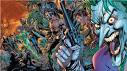 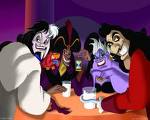 Task Two – Thinking about Characters and SettingsPick a character from a book, film, musical or game that you know well – they could be a good guy or a villain and then write about them in a setting in which they would be very out of place. It could be Snow White at a Slipknot concert, or Cruella DeVille at a meeting of the Women’s Institute, but try to think of the oddness of them being there. You should write in the 1st person (‘I was…/I am’), when they are telling a friend about the incident after it has happened.‘When Miffy Visited the Spooky Castle’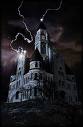 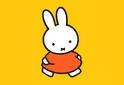 Task three – Entertainment Review				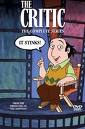 Film Review: review a film that you have watched recently, or that is a particular favourite of yours. You should include the following points:•   title of the film, name of the director, genre (i.e. the type of story) and where it was set•   stars (actors) of the film and characters they played•   brief plot summary – no more than 150 words•   themes which the film raised, if any•   personal responseORReview a sporting event that you have watched recently or one that is a favourite of yours. You should try to include:which sport was involved and which competitionbackground to either the team or the individual you werewhere and when this event took placesupporting, position in a league or world ranking etcatmosphere on the daythe event itself, not in too much detail but highlights onlythe outcomepersonal responseTask Four– Book ReviewChoose a book that you have read recently or which is a favourite of yours. Write a short review of the book, recommending it to your peers. Think about including: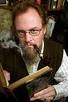 the title, the author and the genrea brief plot summary – no more than 150 words		a paragraph about the main character, including how the writer develops (changes) him/her in the course of the novelthe highlight of the novel – for youplenty of personal response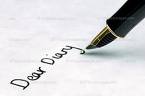 Task Five– Journal EntryWrite a detailed journal/diary entry for one day as if you were on board a sea vessel – you might be the captain of the ship, a fisherman on a trawler, or you might be a marauding pirate! Perhaps, you are a stow-away! Try to be as descriptive as you can about the experience of being on a boat – the reader should be in no doubt as to where you are writing this entry from! 300 word limit.Task Six – World Culture Research Topic Choose a country which has a very different culture to our own. Find out from the library, the internet and from any other source all that you can about this foreign culture and write a short report about it. (Word limit of 300 words.) Try to include:where the country iswhat is its climate likewhat is their religion – if anywhat are its people known as				what kinds of food do they eatwhat are their national pass-timeswhat kind of money do they useare there any very surprising things about their traditionscompare them with our own culture – pick a couple of things they do better (in your opinion) and a couple of things ‘we’ do better (in your opinion)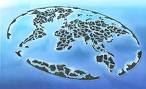 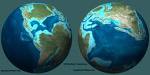 